UNIVERSIDADE FEDERAL DE LAVRAS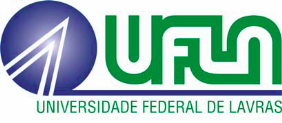 PRÓ-REITORIA DE GRADUAÇÃODIRETORIA DE PLANEJAMENTO E GESTÃO ACADÊMICACOORDENADORIA DE PROGRAMAS E PROJETOS(35) 3829-1113 – cpp.prg@ufla.brUNIVERSIDADE FEDERAL DE LAVRASPRÓ-REITORIA DE GRADUAÇÃODIRETORIA DE PLANEJAMENTO E GESTÃO ACADÊMICACOORDENADORIA DE PROGRAMAS E PROJETOS(35) 3829-1113 – cpp.prg@ufla.brUNIVERSIDADE FEDERAL DE LAVRASPRÓ-REITORIA DE GRADUAÇÃODIRETORIA DE PLANEJAMENTO E GESTÃO ACADÊMICACOORDENADORIA DE PROGRAMAS E PROJETOS(35) 3829-1113 – cpp.prg@ufla.brUNIVERSIDADE FEDERAL DE LAVRASPRÓ-REITORIA DE GRADUAÇÃODIRETORIA DE PLANEJAMENTO E GESTÃO ACADÊMICACOORDENADORIA DE PROGRAMAS E PROJETOS(35) 3829-1113 – cpp.prg@ufla.brUNIVERSIDADE FEDERAL DE LAVRASPRÓ-REITORIA DE GRADUAÇÃODIRETORIA DE PLANEJAMENTO E GESTÃO ACADÊMICACOORDENADORIA DE PROGRAMAS E PROJETOS(35) 3829-1113 – cpp.prg@ufla.brAVALIAÇÃO DE ATIVIDADE VIVENCIAL NA UFLAEste formulário deverá ser obrigatoriamente digitado.AVALIAÇÃO DE ATIVIDADE VIVENCIAL NA UFLAEste formulário deverá ser obrigatoriamente digitado.AVALIAÇÃO DE ATIVIDADE VIVENCIAL NA UFLAEste formulário deverá ser obrigatoriamente digitado.AVALIAÇÃO DE ATIVIDADE VIVENCIAL NA UFLAEste formulário deverá ser obrigatoriamente digitado.AVALIAÇÃO DE ATIVIDADE VIVENCIAL NA UFLAEste formulário deverá ser obrigatoriamente digitado.Nome do(a) discente:                    Nome do(a) discente:                    Nome do(a) discente:                    Nome do(a) discente:                    Nome do(a) discente:                    Matrícula:               Curso:                   Curso:                   Curso:                   Curso:                   Tel.:                                                                   E-mail:                E-mail:                E-mail:                E-mail:                Setor/Unidade:                   Departamento:                Departamento:                Departamento:                Departamento:                Período da Atividade:     /     /      a      /     /                Carga horária total:Carga horária total:Carga horária total:Carga horária total:Supervisor(a) da Atividade:      Cargo: -Docente              -Técnico com nível de especialização igual ou superior à graduação.Supervisor(a) da Atividade:      Cargo: -Docente              -Técnico com nível de especialização igual ou superior à graduação.Supervisor(a) da Atividade:      Cargo: -Docente              -Técnico com nível de especialização igual ou superior à graduação.Supervisor(a) da Atividade:      Cargo: -Docente              -Técnico com nível de especialização igual ou superior à graduação.Supervisor(a) da Atividade:      Cargo: -Docente              -Técnico com nível de especialização igual ou superior à graduação.Responsável do(a) Setor/Unidade:                  Responsável do(a) Setor/Unidade:                  Responsável do(a) Setor/Unidade:                  Responsável do(a) Setor/Unidade:                  Responsável do(a) Setor/Unidade:                  Avaliação do(a) Orientador(a) da AtividadeAvaliação do(a) Orientador(a) da AtividadeConceitosConceitosConceitosAspectos ConsideradosAspectos ConsideradosIRB1. Conhecimento demonstrado na prática das atividades.1. Conhecimento demonstrado na prática das atividades.2. Cumprimento das atividades programadas.2. Cumprimento das atividades programadas.3. Qualidade do trabalho dentro de um padrão aceitável.3. Qualidade do trabalho dentro de um padrão aceitável.4. Disposição para aprender.4. Disposição para aprender.5. Cumprimento das normas internas da Unidade.5. Cumprimento das normas internas da Unidade.6. Assiduidade e pontualidade nos horários.6. Assiduidade e pontualidade nos horários.7. Relacionamento interpessoal.7. Relacionamento interpessoal.LEGENDA DOS CONCEITOS: I - Insuficiente    R - Razoável     B – BomLEGENDA DOS CONCEITOS: I - Insuficiente    R - Razoável     B – BomLEGENDA DOS CONCEITOS: I - Insuficiente    R - Razoável     B – BomLEGENDA DOS CONCEITOS: I - Insuficiente    R - Razoável     B – BomLEGENDA DOS CONCEITOS: I - Insuficiente    R - Razoável     B – BomAtividade(s) desenvolvida(s):      Atividade(s) desenvolvida(s):      Atividade(s) desenvolvida(s):      Atividade(s) desenvolvida(s):      Atividade(s) desenvolvida(s):      Prazo para entrega: até 15 (quinze) dias corridos após o encerramento da atividade. (Se o prazo coincidir com o período de férias, o formulário poderá ser entregue na 1ª semana de aulas do período letivo seguinte).Lavras, ____/____/______ .                                                     ________________________________                                                                                                                                                assinatura do(a) discentePrazo para entrega: até 15 (quinze) dias corridos após o encerramento da atividade. (Se o prazo coincidir com o período de férias, o formulário poderá ser entregue na 1ª semana de aulas do período letivo seguinte).Lavras, ____/____/______ .                                                     ________________________________                                                                                                                                                assinatura do(a) discentePrazo para entrega: até 15 (quinze) dias corridos após o encerramento da atividade. (Se o prazo coincidir com o período de férias, o formulário poderá ser entregue na 1ª semana de aulas do período letivo seguinte).Lavras, ____/____/______ .                                                     ________________________________                                                                                                                                                assinatura do(a) discentePrazo para entrega: até 15 (quinze) dias corridos após o encerramento da atividade. (Se o prazo coincidir com o período de férias, o formulário poderá ser entregue na 1ª semana de aulas do período letivo seguinte).Lavras, ____/____/______ .                                                     ________________________________                                                                                                                                                assinatura do(a) discentePrazo para entrega: até 15 (quinze) dias corridos após o encerramento da atividade. (Se o prazo coincidir com o período de férias, o formulário poderá ser entregue na 1ª semana de aulas do período letivo seguinte).Lavras, ____/____/______ .                                                     ________________________________                                                                                                                                                assinatura do(a) discenteLavras, ____/____/______ .                                                     ________________________________                                                                                                                                                     assinatura e carimbo do(a) Supervisor(a) da AtividadeLavras, ____/____/______ .                                                     ________________________________                                                                                                                                                     assinatura e carimbo do(a) Supervisor(a) da AtividadeLavras, ____/____/______ .                                                     ________________________________                                                                                                                                                     assinatura e carimbo do(a) Supervisor(a) da AtividadeLavras, ____/____/______ .                                                     ________________________________                                                                                                                                                     assinatura e carimbo do(a) Supervisor(a) da AtividadeLavras, ____/____/______ .                                                     ________________________________                                                                                                                                                     assinatura e carimbo do(a) Supervisor(a) da AtividadeLavras, ____/____/______ .                                                     ________________________________                                                                                                                                          assinatura e carimbo do(a) Responsável do(a) Setor/UnidadeLavras, ____/____/______ .                                                     ________________________________                                                                                                                                          assinatura e carimbo do(a) Responsável do(a) Setor/UnidadeLavras, ____/____/______ .                                                     ________________________________                                                                                                                                          assinatura e carimbo do(a) Responsável do(a) Setor/UnidadeLavras, ____/____/______ .                                                     ________________________________                                                                                                                                          assinatura e carimbo do(a) Responsável do(a) Setor/UnidadeLavras, ____/____/______ .                                                     ________________________________                                                                                                                                          assinatura e carimbo do(a) Responsável do(a) Setor/Unidade